MUNICÍPIO DE BALSA NOVA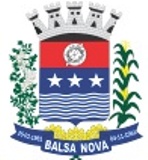 SECRETARIA MUNICIPAL DE OBRASDEPARTAMENTO DE URBANISMOSOLICITAÇÃO DE VISTORIA PARA CVCO E HABITE-SEDocumentos necessários*:Cópia do CPF e RG do requerente;Cópia do Alvará de Construção;Cópia do Projeto Aprovado;Extrato da Inscrição Imobiliária - IPTU (quando se tratar de imóvel incluído no Perímetro Urbano);Alvará ou Certidão Negativa do ISS do Responsável técnico pela execução da obra;Laudo da Sanepar (se o imóvel for atendido pela rede de esgoto).* Os documentos anexados não serão devolvidos.Declaro serem verdadeiras as informações prestadas e assumo total responsabilidade pelas mesmas, nos termos da legislação em vigor.Balsa Nova,   	de 			de 	   . ____________________________________________DEPARTAMENTO DE URBANISMO(41) 3636 8017urbanismo@balsanova.pr.gov.brNOME:NOME:TELEFONE:CPF/CNPJ:RG:CPF/CNPJ:RG:E-MAIL:ENDEREÇO DO IMÓVEL:ENDEREÇO DO IMÓVEL:ENDEREÇO DO IMÓVEL:BAIRRO:PONTO DE REFERÊNCIA:PONTO DE REFERÊNCIA: